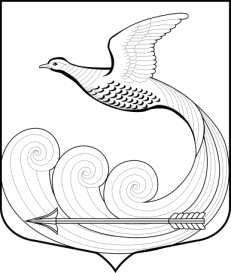 СОВЕТ ДЕПУТАТОВМуниципального образования Кипенское сельское поселение  Ломоносовского муниципального районаЛенинградской области третьего СОЗЫВАРЕШЕНИЕ № 22дер. Кипень                                                                         «25»  апреля 2019 год         «Об отмене решения № 42 от  30.04.2010 г. «Об определении на территории МО Кипенское сельское поселение мест массового скопления граждан, мест нахождения источников повышенной опасности, а также состава прилегающих к ним территорий, на которых не допускается розничная продажа алкогольной продукции с содержанием этилового спирта более 15 % объема готовой продукции»                  Руководствуясь Федеральным законом Российской Федерации от 06.10.2003 №131–Ф3 «Об общих принципах местного самоуправления в РФ», Уставом МО Кипенское сельское поселение Совет депутатов МО Кипенское сельское поселение решил:1.  Отменить решение № 42 от  30.04.2010г. «Об определении на территории МО Кипенское сельское поселение мест массового скопления граждан, мест нахождения источников повышенной опасности, а также состава прилегающих к ним территорий, на которых не допускается розничная продажа алкогольной продукции с содержанием этилового спирта более 15 % объема готовой продукции»2.  Настоящее решение вступает в силу после его опубликования                 (обнародования). 3. Опубликовать (обнародовать) настоящее решение на официальном сайте МО Кипенское сельское поселение в информационно-телекоммуникационной сети Интернет.Председатель Совета депутатовМО Кипенское сельское поселение                                         М. В. Кюне 